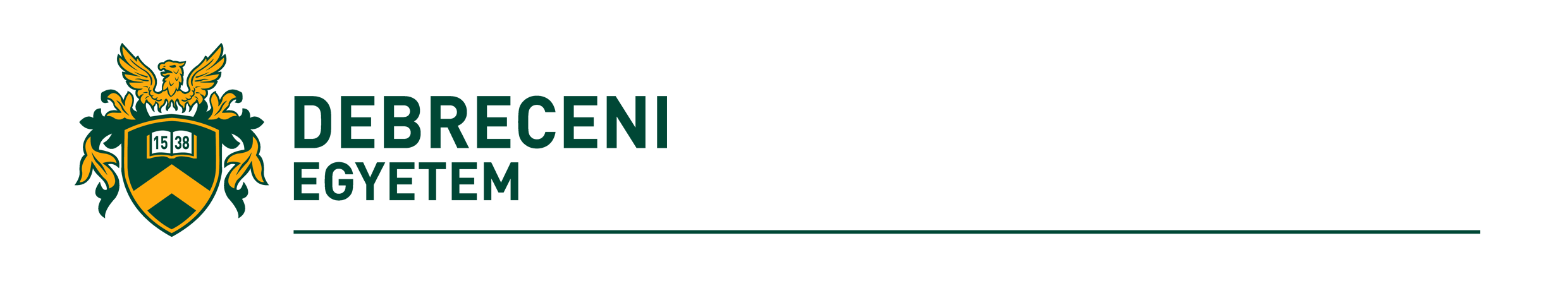 DOCTORAL SCHOOL OF NUTRITION AND FOOD SCIENCESH-4002 Debrecen, 1st Egyetem sq., PO.: 400
Tel.: 52/512-900/88406Research reportname:semester: year:doctoral program: food sciences……text of report…..Debrecen, 2022. …………………………………………….					…………………………………….  	student’s signature						supervisor’s signature